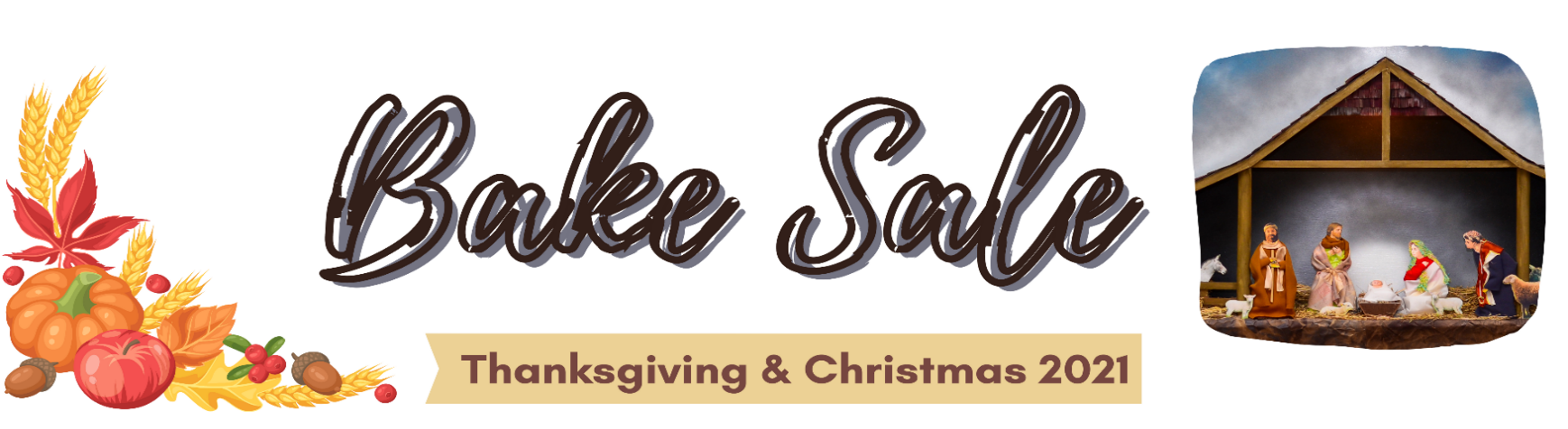 		Kindly pay and place your order no later than Last Order Date, above    Online ordering: www.ollchicago.orgITEMDESCRIPTIONPACKAGE SIZEPACKAGE SIZEPACKAGEPRICEPACKAGEPRICEQTYTOTAL PRICEFatayerSpinach PiesDozenDozen$ 16.00$ 16.00SfihaOpen Face Meat PiesDozenDozen$18.00$18.00SambousekFried meat pieDozenDozen$18.00$18.00Mana’eesh w/Za’atarPizza w.oregano& sesame seeds1/2 Dozen1/2 Dozen$10.00$10.00Mana’eesh w/CheesePizza with cheese1/2 Dozen1/2 Dozen$12.00$12.00Kibbe ‘Rass - FrozenCrushed wheat mixture w.meat mix stuffed w.meatDozenDozen$20.00$20.00Kibbeh bilsaniye Crushed wheat w.meat mix stuffed with meat1/2 Sheet1/2 Sheet$30.00$30.00Shish BarakStuffed dough w.meat2 Dozen2 Dozen$20.00$20.00Warak a-arish (veggie)Veggie stuffed grape leaves2 Dozen2 Dozen$20.00$20.00Sablet CookiesCookies with jamDozenDozen$18.00$18.00Sha’aybiyetPhyllo dough w.custard stuffing1/2 Dozen1/2 Dozen$12.00$12.00NammouraSemolina cake1/2 Dozen1/2 Dozen$12.00$12.00Ka’ak btammerCookies with datesDozenDozen$20.00$20.00Ka’ak bhalibMilk based cookiesDozenDozen$15.00$15.00Ka’ak YansoonYansoon (anise) based cookiesDozenDozen$15.00$15.00ArakArak1 bottleCase$35$360Ksara Wine Red/White Wine1 bottleCase$30$300Almaza Beer Beer6-packCase$12$40Add your item, here:TOTALTOTAL                                                        Last Order Date                                                        Last Order DateCurbside Pickup DateThanksgivingTuesday, Nov. 16thSaturday/Sunday, Nov. 20/21ChristmasFriday, Dec. 10thSaturday/Sunday, Dec. 18/19Make checks payable to:Our Lady of Lebanon ChurchName:950 N. Grace StreetLombard, IL 60148Phone: